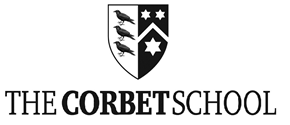 CCTV POLICYRelated PoliciesGDPR PoliciesPolicy Manager : SBM					Review Period : 2 YearsReview Completed: January 21				Review Due : January 2023Approval Authority : SLTPolicy StatementThe Corbet School uses Close Circuit Television (“CCTV”) within the premises of the school.  The purpose of this policy is to set out the position of The Corbet School as to the management, operation and use of the CCTV.This policy applies to all members of our Workforce, visitors to the Corbet School premises and all other persons whose images may be captured by the CCTV system.This policy takes account of all applicable legislation and guidance, including:General Data Protection Regulation (“GDPR”)Data Protection Legislation and General Data Protection Regulations.CCTV Code of Practice produced by the Information CommissionerHuman Rights Act 1998This policy sets out the position of the Corbet School in relation to its use of CCTV.Purpose of CCTVThe Corbet School uses CCTV for the following purposes:To provide a safe and secure environment for pupils, staff and visitorsTo prevent the loss of or damage to the Corbet School buildings and/or assetsTo assist in the prevention of crime and assist law enforcement agencies in apprehending offendersMonitor interactions on the school site to support incident investigation and identification of indidviduals.Description of systemThe Corbet School uses an Avigilon system which is capable of operating HD cameras which have zoom functionality. There is no sound capability on the system. Cameras cover fixed areas.4.		Siting of Cameras4.1	All CCTV cameras will be sited in such a way as to meet the purpose for which the CCTV is operated.  Cameras will be sited in prominent positions where they are clearly visible to staff, pupils and visitors.4.2	Cameras will not be sited, so far as possible, in such a way as to record areas that are not intended to be the subject of surveillance.  The Corbet School will make all reasonable efforts to ensure that areas outside of the school premises and entrances are not recorded.4.3	Signs will be erected to inform individuals that they are in an area within which CCTV is in operation.4.4	Cameras will not be sited in areas where individual have a heightened expectation of privacy, such as changing rooms, toilet cubicles, or urinals.Privacy Impact AssessmentPrior to the installation of any CCTV camera, or system, a privacy impact assessment will be conducted by the Corbet School to ensure that the proposed installation is compliant with legislation and ICO guidance.The Corbet School will adopt a privacy by design approach when installing new cameras and systems, taking into account the purpose of each camera so as to avoid recording and storing excessive amounts of personal data.Management and AccessThe CCTV system will be managed by the School Business Manager.On a day to day basis the CCTV system will be operated by The School Business, the Pastoral Team, and on occasions the Senior Leadership Team.The viewing of live CCTV images will be restricted to The School, Business Manager, Site team, Pastoral team and Senior Leadership team.Recorded images which are stored by the CCTV system will be restricted to access by The School Business Manager, Pastoral Team, & Senior Leadership Team.No other individual will have the right to view or access any CCTV images unless in accordance with the terms of this policy as to disclosure of images.The CCTV system is checked every school day, and weekly during school holidays to ensure that it is operating effectivelyStorage and Retention of ImagesAny images recorded by the CCTV system will be retained only for as long as necessary for the purpose for which they were originally recorded.  Recorded images are stored only for a period of approximately 2 weeks unless there is a specific purpose for which they are retained for a longer period.The Corbet School will ensure that appropriate security measures are in place to prevent the unlawful or inadvertent disclosure of any recorded images.  The measures in place include:CCTV recording systems being located in restricted access areas;The CCTV system being encrypted/password protected;Restriction of the ability to make copies to specified members of staffA log of footage to be held for extended periods will be retained, showing where stored and when deleted. At the maximum the footage will be held as part of a pupil file and will be destroyed when the pupil reaches age 25yrs or 35yrs for SEN pupils. Disclosure of Images to Data SubjectsAny individual recorded in any CCTV image is a data subject for the purposes of the Data Protection Legislation, and has a right to request access to those images.Any individual who requests access to images of themselves will be considered to have made a subject access request pursuant to the Data Protection Legislation.  Such a request should be considered in the context of the Corbet Schools Subject Access Request Policy.When such a request is made the School system operator will review the CCTV footage, in respect of relevant time periods where appropriate, in accordance with the request.If the footage contains only the individual making the request then the individual may be permitted to view the footage.  This must be strictly limited to that footage which contains only images of the individual making the request.  The System operator must take appropriate measures to ensure that the footage is restricted in this way.If the footage contains images of other individuals then the Corbet School must consider whether:The request requires the disclosure of the images of individuals other than the requester, for example whether the images can be distorted so as not to identify other individuals;The other individuals in the footage have consented to the disclosure of the images, or their consent could be obtained; orIf not, then whether it is otherwise reasonable in the circumstances to disclose those images to the individual making the request.Where the school is using CCTV footage to investigate an event the investigator needs to be mindful of the privacy rights of individuals, also the need for school to maintain normal standards of behaviour for educational and safety purposes.A record must be kept, and held securely, of all disclosures which sets out:When the disclosure was made;The process followed by the staff system operator in determining whether the images contained third parties;The considerations as to whether to allow access to those images;The individuals that were permitted to view the images and when; andWhether a copy of the images was provided, and if so to whom, when and in what format.Disclosure of Images to Third PartiesThe Corbet School will only disclose recorded CCTV images to third parties where it is permitted to do so in accordance with the Data Protection Legislation.CCTV images will only be disclosed to law enforcement agencies in line with the purposes for which the CCTV system is in place.If a request is received form a law enforcement agency for disclosure of CCTV images then a Senior Staff Member must follow the same process as above in relation to subject access requests.  Detail should be obtained from the law enforcement agency as to exactly what they want the CCTV images for, and any particular individuals of concern.  This will then enable proper consideration to be given to what should be disclosed, and the potential disclosure of any third party images.The information above must be recorded in relation to any disclosure.If an order is granted by a Court for disclosure of CCTV images then this should be complied with.  However very careful consideration must be given to exactly what the Court order requires.  If there are any concerns as to disclosure then the Data Protection Officer should be contacted in the first instance and appropriate legal advice may be required.Review of Policy and CCTV SystemThis policy will be reviewed every 2 years.The CCTV system and the privacy impact assessment relating to it will be reviewed annually.Misuse of CCTV systemsThe misuse of CCTV system could constitute a criminal offence.Any member of staff who breaches this policy may be subject to disciplinary action.Complaints relating to this policyAny complaints relating to this policy or to the CCTV system operated by the Corbet School should be made in accordance with The Corbet School Complaints Policy and the Data Protection Policy.